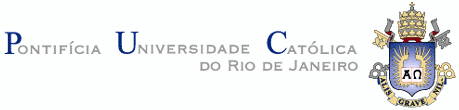 APRESENTAÇÃO DE BANCA DE TESE DE DOUTORADO     ALUNO(A):  ________________________________________      Matrícula: ____________                                                                 TÍTULO: Para teses em inglês, o título em outro idioma será o português.Título: Título em outro idioma:Linha de Pesquisa: Projeto:PALAVRAS CHAVES (Máximo de 4 palavas):Português:Inglês:DATA DA DEFESA (Provável):HORÁRIO DA DEFESA:CONSTITUIÇÃO DA BANCA (Informar CPF dos membros externos à PUC-Rio, e endereço do C. Lattes com 16 dígitos):Doutorado7.1.1. Orientador:+ 4 Membros (pelo menos 3 membros externos)+ 2 Suplentes (1 interno + 1 externo)7.1.2. Caso tenha Coorientador:Orientador + Coorientador:+ 4 Membros (Pelo menos 3 externos)+ 2 Suplentes (1 interno + 1 externo)RESUMO (anexar):ABSTRACT  (anexar): OBS.: NÃO ESQUECER DE FAZER, AGRADECIMENTO À AGÊNCIA DE FOMENTO           QUE PROPORCIONOU À BOLSA DE ESTUDO.Rio, ______/______/ _________De acordo orientador: __________________________________________De acordo aluno(a): ____________________________________________  Obs.: Enviar toda a documentação por e-mail e entregar em papel com o “De Acordo” do orientador e do Aluno, na secretaria do DQ.